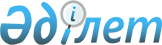 О признании утратившими силу некоторых приказов Министерства транспорта и коммуникаций Республики КазахстанПриказ и.о. Министра транспорта и коммуникаций Республики Казахстан от 15 сентября 2011 года № 569

      В соответствии со статьей 21-1 Закона Республики Казахстан от 24 марта 1998 года «О нормативных правовых актах», ПРИКАЗЫВАЮ:



      1. Признать утратившими силу приказы Министерства транспорта и коммуникаций Республики Казахстан, зарегистрированные Министерством юстиции Республики Казахстан:



      1) приказ Председателя Комитета гражданской авиации Министерства транспорта и коммуникаций Республики Казахстан от 12 ноября 2003 года № 523 ДСП «Об утверждении Инструкции - программы авиационной безопасности гражданской авиации» (зарегистрированный в Реестре государственной регистрации нормативных правовых актов за № 2616); 



      2) приказ Председателя Комитета гражданской авиации Министерства транспорта и коммуникаций Республики Казахстан от 16 июля 2007 года № 147 «О внесении изменений и дополнений в приказ Председателя Комитета гражданской авиации Министерства транспорта и коммуникаций Республики Казахстан от 12 ноября 2003 года № 523 ДСП «Об утверждении Инструкции - программы авиационной безопасности гражданской авиации Республики Казахстан» (зарегистрированный в Реестре государственной регистрации нормативных правовых актов за № 4943). 



      2. Комитету гражданской авиации Министерства транспорта и коммуникаций Республики Казахстан (Адимолда P.O.) в недельный срок направить в установленном порядке копию настоящего приказа в Министерство юстиции Республики Казахстан для сведения.



      3. Настоящий приказ вводится в действие со дня его подписания.      И.о. Министра                                    А. Бектуров 
					© 2012. РГП на ПХВ «Институт законодательства и правовой информации Республики Казахстан» Министерства юстиции Республики Казахстан
				